OFERTA SEMANA SANTATALLER DE CINE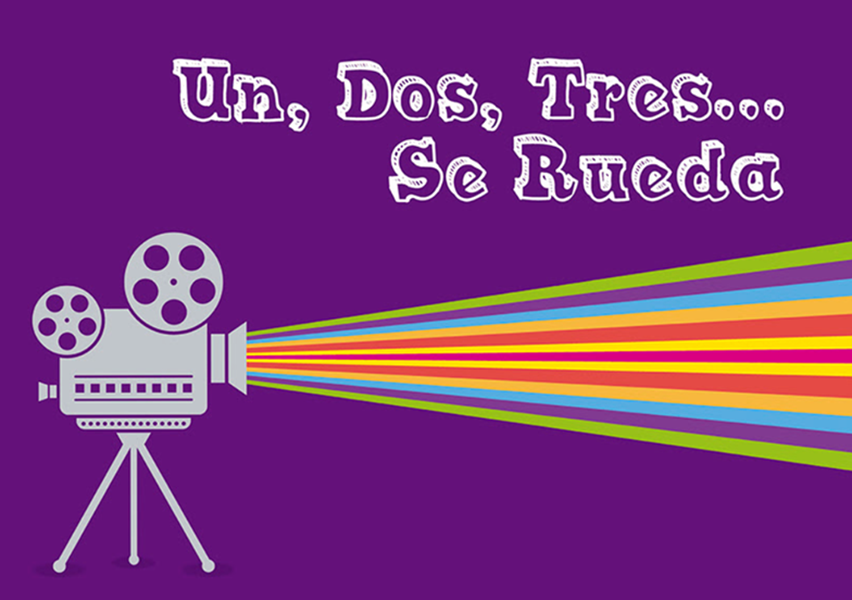 TALLER DE CINE PARA NIÑOSCon motivo de las vacaciones de Semana Santa, UN, DOS, TRES... SE RUEDA ofrece un taller de cine los Días sin Cole en las siguientes fechas: 7, 10, 11 12 y 17 de abril. La idea es ayudarnos con nuestra jornada laboral y que nuestros hijos disfruten de sus vacaciones.HORARIO:DE 9H A 14H / 85€DE 9H A 16H / 105€ comida incluidaLUGAR:Calle Guadalquivir, 9. Pozuelo de Alarcón (junto al colegio)Si estáis interesados en inscribir a vuestros hijos, deberéis hacerlo directamente con Liena en el 652 683 859. Nota: el Ampa solo facilita la información relativa a esta oferta, no se encargará de ninguna gestión relacionada con la inscripción a esta actividad.